Инвестпослание губернатора: 230 миллиардов рублей необходимо привлечь в экономику Приморья в 2022 году#ИнвестиционныйСовет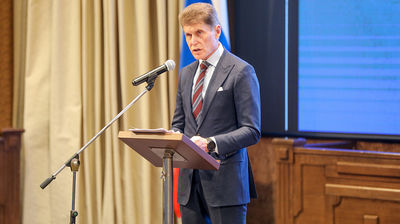 Почти 1,2 триллиона рублей составит валовой региональный продукт в Приморье в 2021 году. Об этом заявил Губернатор края Олег Кожемяко во время оглашения ежегодного инвестиционного послания во вторник, 21 декабря.В мероприятии приняли участие руководители органов исполнительной власти, депутаты Законодательного Собрания края, представители городской Думы, Приморской торгово-промышленной палаты, предприниматели.Олег Кожемяко в своем послании подчеркнул, что одна из приоритетных задач – реализовать экономический потенциал региона и создать комфортную среду для жителей края.
«Мы вместе должны сделать Приморский край местом, где хотелось бы жить и работать. Чтобы нам выполнить задачи, поставленные Президентом Владимиром Путиным, в следующем году необходимо привлечь в экономику региона инвестиций не меньше, чем 230 миллиардов рублей, как минимум 314 тысяч человек должны быть заняты в малом бизнесе», – обозначил Губернатор.Несмотря на пандемию коронавируса экономика региона демонстрирует значительный рост. По прогнозной оценке, валовой региональный продукт Приморского края за 2021 год составит 1,195 триллиона рублей, что на 5% больше, чем в 2020 году. «Мы научились жить и работать в новых условиях и набранный темп позволяет обеспечить развитие экономики. Индекс производства промышленной продукции составил 140% к 2020 году. Приморский край занимает первое место в стране по динамике этого показателя. По условиям ведения бизнеса мы вошли в 14 группу регионов Национального рейтинга состояния инвестиционного климата. Наша цель остается неизменной – создать лучшие условия для ведения бизнеса на Дальнем Востоке», – заявил Олег Кожемяко.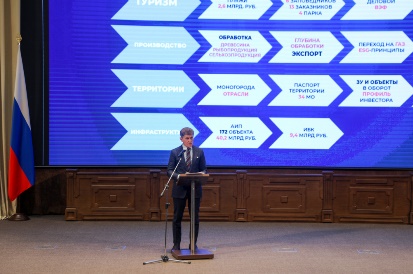 Также, по мнению Губернатора, необходимо использовать новые возможности морских портов и транспортной инфраструктуры, развивать промышленность, индустриальный Север Приморья, инженерную и социальную инфраструктуру.«В этом году под инвестиционные проекты, связанные с комплексным развитием территории, мы привлекли инфраструктурные бюджетные кредиты на 9,4 миллиарда рублей, что позволит ввести более 2 миллионов квадратных метров жилья. Несмотря на пандемию, за последние два года мы построили почти 1,5 миллиона квадратных метров», – отметил глава Приморья.Подробно Олег Кожемяко остановился на крупных масштабных инвестиционных проектах.«На инвесткарте мы видим, что в 2022 году планируют к реализации 142 проекта с общим объемом инвестиций около 202 миллиарда рублей по трем основным направлениям: строительство, промышленность, транспорт и логистика. В региональный инвестиционный портфель вошли наиболее значимые, а именно по строительству нефтеперерабатывающего и нефтехимического комплекса, созданию судостроительного комплекса и нового города “Спутник”, строительству Владивостокской кольцевой автомобильной дороги и Инновационного научно-технологического центра “Русский”», – добавил Губернатор.После итогового послания Олег Кожемяко вручил благодарственные письма Губернатора Приморского края за активное участие в работе, направленной на повышение эффективности инвестиционной политики в регионе вице-президенту Союза «Приморская торгово-промышленная палата» Михаилу Веселову, руководителю ООО «Радострой» Александру Сидоренко, руководителю комитета по строительству, девелопменту и развитию рынка жилья Приморского регионального отделения ООО «Деловая Россия» Григорию Тимченко, директору ООО «Шурупов и Ко» Юрию Жилинскому, директору ООО «Бакс» Андрею Глазкову, директору НОУ «Азиатско-Тихоокеанская школа» Елене Новиковой.